New Patient Registration QuestionnaireWelcome to Attenborough Surgery, where our aim is to provide the highest quality health care to meet the needs of our patients by working in partnership. To process your registration we need to know some details about your medical history -operations, illnesses and medication. From your responses you may be asked to attend an appointment with a Nurse or Doctor. If you are registering a child aged under 16 yrs, where possible please provide proof of address and ID, supported by official documents such as a birth certificate, together with your own ID.  For children 6yrs and under please also bring in the childs red book or full immunisation history.Date of Registration: _____/_____/______The Department of Health now requires us to record patient ethnicity. The UK is an increasingly diverse society. Information on ethnicity is important because of the need to take into account culture, religion and language in providing appropriate individual care. What is your ethnic group ? Choose  ONE section from A to E, then circle the appropriate ethnic group-Accessible Information StandardAttenborough Surgery wants to ensure that any patient registering with us who has particular information and/or communication needs relating to or caused by a disability, impairment or sensory loss has their needs met in relation to us providing their health care.In order to complete your registration we would like to understand your preferred method of communication so that we can work with you, your carers, family members, support workers and other individuals involved in your care to maximise your involvement and inclusion in your health care.  An alert will be put on to your medical record so that all members of both our clinical and administrative team at Attenborough Surgery are aware of your needs with regards to your medical care.Do you consent to us sharing your preferred method of Communication with other Clinical Services in relation to your healthcare? (please delete as appropriate)										YES / NO  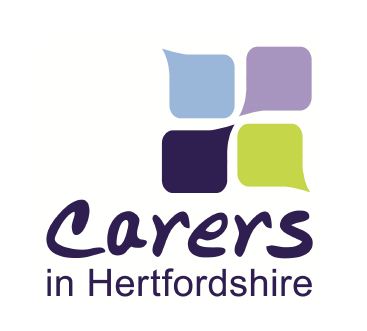 DO YOU CARE FOR  SOMEONE WHO IS ILL, FRAIL, DISABLED OR MENTALLY ILL?Then you are a carer and we would like to support you.We hold a register of Patients who are Carers; if you would like to be added to this please complete this form and hand it in to reception who will record this information in your notes.Being on the register ensures that you benefit from annual Flu Vaccinations, Health Checks and Flexible appointments.Our Surgery Carers Champion is :- YOUR DETAILSWould you like to be referred to Carers in Hertfordshire? A  countywide service providing carers with information and advice on caring, support services, training sessions and workshops, newsletters and the opportunity to influence service providers.  Then please complete and sign the enclosed referral form and return to the surgery along with your registration documents.CARER IDENTIFICATION AND PROFESSIONAL REFERRAL FORM                          Please complete the following sections in BLOCK CAPITALS GP’s  authority for  “Making a Difference for Carers”  funding          Carer’s Signature:                                                              	Date:                                                         Please return forms to the address abovePersonal Details (Please use Block Letters)Personal Details (Please use Block Letters)Personal Details (Please use Block Letters)Personal Details (Please use Block Letters)Personal Details (Please use Block Letters)Personal Details (Please use Block Letters)Personal Details (Please use Block Letters)Personal Details (Please use Block Letters)Personal Details (Please use Block Letters)Personal Details (Please use Block Letters)Personal Details (Please use Block Letters)Personal Details (Please use Block Letters)Personal Details (Please use Block Letters)Personal Details (Please use Block Letters)Personal Details (Please use Block Letters)Personal Details (Please use Block Letters)First name:-                                                               First name:-                                                               First name:-                                                               First name:-                                                               First name:-                                                               First name:-                                                               Surname:-                                                                     Surname:-                                                                     Surname:-                                                                     Surname:-                                                                     Surname:-                                                                     Surname:-                                                                     Surname:-                                                                     Surname:-                                                                     Surname:-                                                                     Surname:-                                                                     Address:-                                                                        Post Code:                                                                  Address:-                                                                        Post Code:                                                                  Address:-                                                                        Post Code:                                                                  Address:-                                                                        Post Code:                                                                  Address:-                                                                        Post Code:                                                                  Address:-                                                                        Post Code:                                                                  Address:-                                                                        Post Code:                                                                  Date of BirthDate of BirthDate of BirthSexSexM FAddress:-                                                                        Post Code:                                                                  Address:-                                                                        Post Code:                                                                  Address:-                                                                        Post Code:                                                                  Address:-                                                                        Post Code:                                                                  Address:-                                                                        Post Code:                                                                  Address:-                                                                        Post Code:                                                                  Address:-                                                                        Post Code:                                                                  Home TelHome TelHome TelAddress:-                                                                        Post Code:                                                                  Address:-                                                                        Post Code:                                                                  Address:-                                                                        Post Code:                                                                  Address:-                                                                        Post Code:                                                                  Address:-                                                                        Post Code:                                                                  Address:-                                                                        Post Code:                                                                  Address:-                                                                        Post Code:                                                                  Work TelWork TelWork TelAddress:-                                                                        Post Code:                                                                  Address:-                                                                        Post Code:                                                                  Address:-                                                                        Post Code:                                                                  Address:-                                                                        Post Code:                                                                  Address:-                                                                        Post Code:                                                                  Address:-                                                                        Post Code:                                                                  Address:-                                                                        Post Code:                                                                  Mobile TelMobile TelMobile TelIf previously registered with a GP in the UK please provide your NHS Number If previously registered with a GP in the UK please provide your NHS Number If previously registered with a GP in the UK please provide your NHS Number If previously registered with a GP in the UK please provide your NHS Number If previously registered with a GP in the UK please provide your NHS Number If previously registered with a GP in the UK please provide your NHS Number If previously registered with a GP in the UK please provide your NHS Number NHS No                                                                        NHS No                                                                        NHS No                                                                        NHS No                                                                        NHS No                                                                        NHS No                                                                        NHS No                                                                        NHS No                                                                        NHS No                                                                        Can we contact you by Email- (we may use this communication method in the future). Yes/No E mail:                                                                          Can we contact you by Email- (we may use this communication method in the future). Yes/No E mail:                                                                          Can we contact you by Email- (we may use this communication method in the future). Yes/No E mail:                                                                          Can we contact you by Email- (we may use this communication method in the future). Yes/No E mail:                                                                          Can we contact you by Email- (we may use this communication method in the future). Yes/No E mail:                                                                          Can we contact you by Email- (we may use this communication method in the future). Yes/No E mail:                                                                          Can we contact you by Email- (we may use this communication method in the future). Yes/No E mail:                                                                          Can we communicate with you using text? Yes/No  Can we communicate with you using text? Yes/No  Can we communicate with you using text? Yes/No  Can we communicate with you using text? Yes/No  Can we communicate with you using text? Yes/No  Can we communicate with you using text? Yes/No  Can we communicate with you using text? Yes/No  Can we communicate with you using text? Yes/No  Can we communicate with you using text? Yes/No  OccupationNext of Kin Name & relationshipNext of Kin Name & relationshipNext of Kin Name & relationshipNext of Kin Name & relationshipNext of Kin Name & relationshipNext of Kin Name & relationshipOccupationNext of Kin Contact NoNext of Kin Contact NoNext of Kin Contact NoNext of Kin Contact NoNext of Kin Contact NoNext of Kin Contact NoDo you require help quitting smokingDo you require help quitting smokingYes   /   NoHow many times a week do you exercise for more than 30 minutes? How many times a week do you exercise for more than 30 minutes? How many times a week do you exercise for more than 30 minutes? How many times a week do you exercise for more than 30 minutes? How many times a week do you exercise for more than 30 minutes? How many times a week do you exercise for more than 30 minutes? How many times a week do you exercise for more than 30 minutes? How many times a week do you exercise for more than 30 minutes? Smoking Information Never smoked Pipe smoker           Per day_                   _ Cigar smoker          Per day_                   _ Cigarette smoker   Per day_                   _ Ex SmokerYear gave up_                      _Smoking Information Never smoked Pipe smoker           Per day_                   _ Cigar smoker          Per day_                   _ Cigarette smoker   Per day_                   _ Ex SmokerYear gave up_                      _Smoking Information Never smoked Pipe smoker           Per day_                   _ Cigar smoker          Per day_                   _ Cigarette smoker   Per day_                   _ Ex SmokerYear gave up_                      _Smoking Information Never smoked Pipe smoker           Per day_                   _ Cigar smoker          Per day_                   _ Cigarette smoker   Per day_                   _ Ex SmokerYear gave up_                      _Smoking Information Never smoked Pipe smoker           Per day_                   _ Cigar smoker          Per day_                   _ Cigarette smoker   Per day_                   _ Ex SmokerYear gave up_                      _Smoking Information Never smoked Pipe smoker           Per day_                   _ Cigar smoker          Per day_                   _ Cigarette smoker   Per day_                   _ Ex SmokerYear gave up_                      _Smoking Information Never smoked Pipe smoker           Per day_                   _ Cigar smoker          Per day_                   _ Cigarette smoker   Per day_                   _ Ex SmokerYear gave up_                      _Smoking Information Never smoked Pipe smoker           Per day_                   _ Cigar smoker          Per day_                   _ Cigarette smoker   Per day_                   _ Ex SmokerYear gave up_                      _Smoking Information Never smoked Pipe smoker           Per day_                   _ Cigar smoker          Per day_                   _ Cigarette smoker   Per day_                   _ Ex SmokerYear gave up_                      _Alcohol consumptionAlcohol consumptionAlcohol consumptionAlcohol consumptionSmoking Information Never smoked Pipe smoker           Per day_                   _ Cigar smoker          Per day_                   _ Cigarette smoker   Per day_                   _ Ex SmokerYear gave up_                      _Smoking Information Never smoked Pipe smoker           Per day_                   _ Cigar smoker          Per day_                   _ Cigarette smoker   Per day_                   _ Ex SmokerYear gave up_                      _Smoking Information Never smoked Pipe smoker           Per day_                   _ Cigar smoker          Per day_                   _ Cigarette smoker   Per day_                   _ Ex SmokerYear gave up_                      _Smoking Information Never smoked Pipe smoker           Per day_                   _ Cigar smoker          Per day_                   _ Cigarette smoker   Per day_                   _ Ex SmokerYear gave up_                      _Smoking Information Never smoked Pipe smoker           Per day_                   _ Cigar smoker          Per day_                   _ Cigarette smoker   Per day_                   _ Ex SmokerYear gave up_                      _Smoking Information Never smoked Pipe smoker           Per day_                   _ Cigar smoker          Per day_                   _ Cigarette smoker   Per day_                   _ Ex SmokerYear gave up_                      _Smoking Information Never smoked Pipe smoker           Per day_                   _ Cigar smoker          Per day_                   _ Cigarette smoker   Per day_                   _ Ex SmokerYear gave up_                      _Smoking Information Never smoked Pipe smoker           Per day_                   _ Cigar smoker          Per day_                   _ Cigarette smoker   Per day_                   _ Ex SmokerYear gave up_                      _Smoking Information Never smoked Pipe smoker           Per day_                   _ Cigar smoker          Per day_                   _ Cigarette smoker   Per day_                   _ Ex SmokerYear gave up_                      _Units per weekUnits per weekUnits per weekUnits per weekSmoking Information Never smoked Pipe smoker           Per day_                   _ Cigar smoker          Per day_                   _ Cigarette smoker   Per day_                   _ Ex SmokerYear gave up_                      _Smoking Information Never smoked Pipe smoker           Per day_                   _ Cigar smoker          Per day_                   _ Cigarette smoker   Per day_                   _ Ex SmokerYear gave up_                      _Smoking Information Never smoked Pipe smoker           Per day_                   _ Cigar smoker          Per day_                   _ Cigarette smoker   Per day_                   _ Ex SmokerYear gave up_                      _Smoking Information Never smoked Pipe smoker           Per day_                   _ Cigar smoker          Per day_                   _ Cigarette smoker   Per day_                   _ Ex SmokerYear gave up_                      _Smoking Information Never smoked Pipe smoker           Per day_                   _ Cigar smoker          Per day_                   _ Cigarette smoker   Per day_                   _ Ex SmokerYear gave up_                      _Smoking Information Never smoked Pipe smoker           Per day_                   _ Cigar smoker          Per day_                   _ Cigarette smoker   Per day_                   _ Ex SmokerYear gave up_                      _Smoking Information Never smoked Pipe smoker           Per day_                   _ Cigar smoker          Per day_                   _ Cigarette smoker   Per day_                   _ Ex SmokerYear gave up_                      _Smoking Information Never smoked Pipe smoker           Per day_                   _ Cigar smoker          Per day_                   _ Cigarette smoker   Per day_                   _ Ex SmokerYear gave up_                      _Smoking Information Never smoked Pipe smoker           Per day_                   _ Cigar smoker          Per day_                   _ Cigarette smoker   Per day_                   _ Ex SmokerYear gave up_                      _1 unit=1 unit=1 unit=1 unit=Smoking Information Never smoked Pipe smoker           Per day_                   _ Cigar smoker          Per day_                   _ Cigarette smoker   Per day_                   _ Ex SmokerYear gave up_                      _Smoking Information Never smoked Pipe smoker           Per day_                   _ Cigar smoker          Per day_                   _ Cigarette smoker   Per day_                   _ Ex SmokerYear gave up_                      _Smoking Information Never smoked Pipe smoker           Per day_                   _ Cigar smoker          Per day_                   _ Cigarette smoker   Per day_                   _ Ex SmokerYear gave up_                      _Smoking Information Never smoked Pipe smoker           Per day_                   _ Cigar smoker          Per day_                   _ Cigarette smoker   Per day_                   _ Ex SmokerYear gave up_                      _Smoking Information Never smoked Pipe smoker           Per day_                   _ Cigar smoker          Per day_                   _ Cigarette smoker   Per day_                   _ Ex SmokerYear gave up_                      _Smoking Information Never smoked Pipe smoker           Per day_                   _ Cigar smoker          Per day_                   _ Cigarette smoker   Per day_                   _ Ex SmokerYear gave up_                      _Smoking Information Never smoked Pipe smoker           Per day_                   _ Cigar smoker          Per day_                   _ Cigarette smoker   Per day_                   _ Ex SmokerYear gave up_                      _Smoking Information Never smoked Pipe smoker           Per day_                   _ Cigar smoker          Per day_                   _ Cigarette smoker   Per day_                   _ Ex SmokerYear gave up_                      _Smoking Information Never smoked Pipe smoker           Per day_                   _ Cigar smoker          Per day_                   _ Cigarette smoker   Per day_                   _ Ex SmokerYear gave up_                      _½ pint beer½ pint beer½ pint beer½ pint beerSmoking Information Never smoked Pipe smoker           Per day_                   _ Cigar smoker          Per day_                   _ Cigarette smoker   Per day_                   _ Ex SmokerYear gave up_                      _Smoking Information Never smoked Pipe smoker           Per day_                   _ Cigar smoker          Per day_                   _ Cigarette smoker   Per day_                   _ Ex SmokerYear gave up_                      _Smoking Information Never smoked Pipe smoker           Per day_                   _ Cigar smoker          Per day_                   _ Cigarette smoker   Per day_                   _ Ex SmokerYear gave up_                      _Smoking Information Never smoked Pipe smoker           Per day_                   _ Cigar smoker          Per day_                   _ Cigarette smoker   Per day_                   _ Ex SmokerYear gave up_                      _Smoking Information Never smoked Pipe smoker           Per day_                   _ Cigar smoker          Per day_                   _ Cigarette smoker   Per day_                   _ Ex SmokerYear gave up_                      _Smoking Information Never smoked Pipe smoker           Per day_                   _ Cigar smoker          Per day_                   _ Cigarette smoker   Per day_                   _ Ex SmokerYear gave up_                      _Smoking Information Never smoked Pipe smoker           Per day_                   _ Cigar smoker          Per day_                   _ Cigarette smoker   Per day_                   _ Ex SmokerYear gave up_                      _Smoking Information Never smoked Pipe smoker           Per day_                   _ Cigar smoker          Per day_                   _ Cigarette smoker   Per day_                   _ Ex SmokerYear gave up_                      _Smoking Information Never smoked Pipe smoker           Per day_                   _ Cigar smoker          Per day_                   _ Cigarette smoker   Per day_                   _ Ex SmokerYear gave up_                      _1 glass wine1 glass wine1 glass wine1 glass wineSmoking Information Never smoked Pipe smoker           Per day_                   _ Cigar smoker          Per day_                   _ Cigarette smoker   Per day_                   _ Ex SmokerYear gave up_                      _Smoking Information Never smoked Pipe smoker           Per day_                   _ Cigar smoker          Per day_                   _ Cigarette smoker   Per day_                   _ Ex SmokerYear gave up_                      _Smoking Information Never smoked Pipe smoker           Per day_                   _ Cigar smoker          Per day_                   _ Cigarette smoker   Per day_                   _ Ex SmokerYear gave up_                      _Smoking Information Never smoked Pipe smoker           Per day_                   _ Cigar smoker          Per day_                   _ Cigarette smoker   Per day_                   _ Ex SmokerYear gave up_                      _Smoking Information Never smoked Pipe smoker           Per day_                   _ Cigar smoker          Per day_                   _ Cigarette smoker   Per day_                   _ Ex SmokerYear gave up_                      _Smoking Information Never smoked Pipe smoker           Per day_                   _ Cigar smoker          Per day_                   _ Cigarette smoker   Per day_                   _ Ex SmokerYear gave up_                      _Smoking Information Never smoked Pipe smoker           Per day_                   _ Cigar smoker          Per day_                   _ Cigarette smoker   Per day_                   _ Ex SmokerYear gave up_                      _Smoking Information Never smoked Pipe smoker           Per day_                   _ Cigar smoker          Per day_                   _ Cigarette smoker   Per day_                   _ Ex SmokerYear gave up_                      _Smoking Information Never smoked Pipe smoker           Per day_                   _ Cigar smoker          Per day_                   _ Cigarette smoker   Per day_                   _ Ex SmokerYear gave up_                      _1 measure spirit1 measure spirit1 measure spirit1 measure spiritDo you have a special diet (please specify)Do you have a special diet (please specify)Do you have a special diet (please specify)Do you have a special diet (please specify)Do you have a special diet (please specify)Do you have a special diet (please specify)Do you have a special diet (please specify)Do you have a special diet (please specify)Do you have a special diet (please specify)Which surgery would you normally prefer to attend? (please tick)                                                                                                               Which surgery would you normally prefer to attend? (please tick)                                                                                                               Which surgery would you normally prefer to attend? (please tick)                                                                                                               Which surgery would you normally prefer to attend? (please tick)                                                                                                               Which surgery would you normally prefer to attend? (please tick)                                                                                                               Which surgery would you normally prefer to attend? (please tick)                                                                                                               Which surgery would you normally prefer to attend? (please tick)                                                                                                               Which surgery would you normally prefer to attend? (please tick)                                                                                                               Which surgery would you normally prefer to attend? (please tick)                                                                                                               Main Surgery Bushey                  Branch-Carpenders Park            Branch-Holywell                          Branch-Tudor                               Main Surgery Bushey                  Branch-Carpenders Park            Branch-Holywell                          Branch-Tudor                               Main Surgery Bushey                  Branch-Carpenders Park            Branch-Holywell                          Branch-Tudor                               Main Surgery Bushey                  Branch-Carpenders Park            Branch-Holywell                          Branch-Tudor                               Main Surgery Bushey                  Branch-Carpenders Park            Branch-Holywell                          Branch-Tudor                               Main Surgery Bushey                  Branch-Carpenders Park            Branch-Holywell                          Branch-Tudor                               Main Surgery Bushey                  Branch-Carpenders Park            Branch-Holywell                          Branch-Tudor                               Please specify the name of your preferred doctor?Please specify the name of your preferred doctor?Please specify the name of your preferred doctor?Please specify the name of your preferred doctor?Please specify the name of your preferred doctor?Please specify the name of your preferred doctor?Please specify the name of your preferred doctor?Please specify the name of your preferred doctor?Please specify the name of your preferred doctor?Main Surgery Bushey                  Branch-Carpenders Park            Branch-Holywell                          Branch-Tudor                               Main Surgery Bushey                  Branch-Carpenders Park            Branch-Holywell                          Branch-Tudor                               Main Surgery Bushey                  Branch-Carpenders Park            Branch-Holywell                          Branch-Tudor                               Main Surgery Bushey                  Branch-Carpenders Park            Branch-Holywell                          Branch-Tudor                               Main Surgery Bushey                  Branch-Carpenders Park            Branch-Holywell                          Branch-Tudor                               Main Surgery Bushey                  Branch-Carpenders Park            Branch-Holywell                          Branch-Tudor                               Main Surgery Bushey                  Branch-Carpenders Park            Branch-Holywell                          Branch-Tudor                               Family HistoryFamily HistoryFamily HistoryFamily HistoryFamily HistoryFamily HistoryFamily HistoryFamily HistoryFamily HistoryFamily HistoryFamily HistoryFamily HistoryFamily HistoryFamily HistoryFamily HistoryFamily HistoryRelationshipRelationshipAny Serious IllnessesAny Serious IllnessesAny Serious IllnessesRelationshipRelationshipRelationshipRelationshipRelationshipAny Serious IllnessesAny Serious IllnessesAny Serious IllnessesAny Serious IllnessesAny Serious IllnessesAny Serious IllnessesMotherMotherFatherFatherFatherFatherFatherBrothersBrothers1.                                                  2.                                                  3.                                                  1.                                                  2.                                                  3.                                                  1.                                                  2.                                                  3.                                                  SistersSistersSistersSistersSisters1.                                                        2.                                                        3.                                                        1.                                                        2.                                                        3.                                                        1.                                                        2.                                                        3.                                                        1.                                                        2.                                                        3.                                                        1.                                                        2.                                                        3.                                                        1.                                                        2.                                                        3.                                                        HusbandHusbandWifeWifeWifeWifeWifeChildrenChildren1.                                                           2.                                                           1.                                                           2.                                                           1.                                                           2.                                                           1.                                                           2.                                                           1.                                                           2.                                                           1.                                                           2.                                                           3.                                                               4.                                                               3.                                                               4.                                                               3.                                                               4.                                                               3.                                                               4.                                                               3.                                                               4.                                                               3.                                                               4.                                                               3.                                                               4.                                                               3.                                                               4.                                                               Personal Medical HistoryPersonal Medical HistoryPersonal Medical HistoryPersonal Medical HistoryPersonal Medical HistoryPersonal Medical HistoryPersonal Medical HistoryPersonal Medical HistoryPersonal Medical HistoryPersonal Medical HistoryPersonal Medical HistoryDo you or have you ever suffered from any of the following illnesses?Do you or have you ever suffered from any of the following illnesses?Do you or have you ever suffered from any of the following illnesses?Do you or have you ever suffered from any of the following illnesses?Do you or have you ever suffered from any of the following illnesses?Do you or have you ever suffered from any of the following illnesses?Do you or have you ever suffered from any of the following illnesses?Do you or have you ever suffered from any of the following illnesses?Do you or have you ever suffered from any of the following illnesses?Do you or have you ever suffered from any of the following illnesses?Do you or have you ever suffered from any of the following illnesses?Heart DiseaseHeart DiseaseHeart DiseaseHeart DiseaseHeart DiseaseEpilepsyEpilepsyEpilepsyEpilepsyStrokeStrokeStrokeStrokeStrokeThyroid DiseaseThyroid DiseaseThyroid DiseaseThyroid DiseaseHigh Blood PressureHigh Blood PressureHigh Blood PressureHigh Blood PressureHigh Blood PressureCancerCancerCancerCancerCurrent Mental Health ProblemsCurrent Mental Health ProblemsCurrent Mental Health ProblemsCurrent Mental Health ProblemsCurrent Mental Health ProblemsDiabetes Diabetes Diabetes Diabetes Emphysema / BronchitisEmphysema / BronchitisEmphysema / BronchitisEmphysema / BronchitisEmphysema / BronchitisAsthmaAsthmaAsthmaAsthmaHave you had any operations? (continue on a separate sheet if required)Have you had any operations? (continue on a separate sheet if required)Have you had any operations? (continue on a separate sheet if required)Have you had any operations? (continue on a separate sheet if required)Have you had any operations? (continue on a separate sheet if required)Have you had any operations? (continue on a separate sheet if required)Have you had any operations? (continue on a separate sheet if required)Have you had any operations? (continue on a separate sheet if required)Have you had any operations? (continue on a separate sheet if required)Have you had any operations? (continue on a separate sheet if required)Have you had any operations? (continue on a separate sheet if required)DateDateDateOperations – detailsOperations – detailsOperations – detailsOperations – detailsOperations – detailsOperations – detailsOperations – detailsOperations – detailsDo you have any allergies or had any reactions to any drugs or medication?Do you have any allergies or had any reactions to any drugs or medication?Do you have any allergies or had any reactions to any drugs or medication?Do you have any allergies or had any reactions to any drugs or medication?Do you have any allergies or had any reactions to any drugs or medication?Do you have any allergies or had any reactions to any drugs or medication?Do you have any allergies or had any reactions to any drugs or medication?Do you have any allergies or had any reactions to any drugs or medication?Do you have any allergies or had any reactions to any drugs or medication?Do you have any allergies or had any reactions to any drugs or medication?Do you have any allergies or had any reactions to any drugs or medication?To what?To what?To what?What happens?What happens?What happens?What happens?What happens?What happens?What happens?What happens?Please list all medication that you currently take. (continue on a separate sheet if required) PLEASE BE ADVISED, YOU WILL BE EXPECTED TO HAVE A NEW PATIENT MEDICATION REVIEW BEFORE WE CAN ISSUE YOU ANY MEDICATION. PLEASE MAKE SURE BEFORE REGISTERING WITH US, THAT YOU HAVE REQUESTED ENOUGH MEDICATION WITH YOUR EXISTING GP FOR AT LEAST 4 WEEKS. Please list all medication that you currently take. (continue on a separate sheet if required) PLEASE BE ADVISED, YOU WILL BE EXPECTED TO HAVE A NEW PATIENT MEDICATION REVIEW BEFORE WE CAN ISSUE YOU ANY MEDICATION. PLEASE MAKE SURE BEFORE REGISTERING WITH US, THAT YOU HAVE REQUESTED ENOUGH MEDICATION WITH YOUR EXISTING GP FOR AT LEAST 4 WEEKS. Please list all medication that you currently take. (continue on a separate sheet if required) PLEASE BE ADVISED, YOU WILL BE EXPECTED TO HAVE A NEW PATIENT MEDICATION REVIEW BEFORE WE CAN ISSUE YOU ANY MEDICATION. PLEASE MAKE SURE BEFORE REGISTERING WITH US, THAT YOU HAVE REQUESTED ENOUGH MEDICATION WITH YOUR EXISTING GP FOR AT LEAST 4 WEEKS. Please list all medication that you currently take. (continue on a separate sheet if required) PLEASE BE ADVISED, YOU WILL BE EXPECTED TO HAVE A NEW PATIENT MEDICATION REVIEW BEFORE WE CAN ISSUE YOU ANY MEDICATION. PLEASE MAKE SURE BEFORE REGISTERING WITH US, THAT YOU HAVE REQUESTED ENOUGH MEDICATION WITH YOUR EXISTING GP FOR AT LEAST 4 WEEKS. Please list all medication that you currently take. (continue on a separate sheet if required) PLEASE BE ADVISED, YOU WILL BE EXPECTED TO HAVE A NEW PATIENT MEDICATION REVIEW BEFORE WE CAN ISSUE YOU ANY MEDICATION. PLEASE MAKE SURE BEFORE REGISTERING WITH US, THAT YOU HAVE REQUESTED ENOUGH MEDICATION WITH YOUR EXISTING GP FOR AT LEAST 4 WEEKS. Please list all medication that you currently take. (continue on a separate sheet if required) PLEASE BE ADVISED, YOU WILL BE EXPECTED TO HAVE A NEW PATIENT MEDICATION REVIEW BEFORE WE CAN ISSUE YOU ANY MEDICATION. PLEASE MAKE SURE BEFORE REGISTERING WITH US, THAT YOU HAVE REQUESTED ENOUGH MEDICATION WITH YOUR EXISTING GP FOR AT LEAST 4 WEEKS. Please list all medication that you currently take. (continue on a separate sheet if required) PLEASE BE ADVISED, YOU WILL BE EXPECTED TO HAVE A NEW PATIENT MEDICATION REVIEW BEFORE WE CAN ISSUE YOU ANY MEDICATION. PLEASE MAKE SURE BEFORE REGISTERING WITH US, THAT YOU HAVE REQUESTED ENOUGH MEDICATION WITH YOUR EXISTING GP FOR AT LEAST 4 WEEKS. Please list all medication that you currently take. (continue on a separate sheet if required) PLEASE BE ADVISED, YOU WILL BE EXPECTED TO HAVE A NEW PATIENT MEDICATION REVIEW BEFORE WE CAN ISSUE YOU ANY MEDICATION. PLEASE MAKE SURE BEFORE REGISTERING WITH US, THAT YOU HAVE REQUESTED ENOUGH MEDICATION WITH YOUR EXISTING GP FOR AT LEAST 4 WEEKS. Please list all medication that you currently take. (continue on a separate sheet if required) PLEASE BE ADVISED, YOU WILL BE EXPECTED TO HAVE A NEW PATIENT MEDICATION REVIEW BEFORE WE CAN ISSUE YOU ANY MEDICATION. PLEASE MAKE SURE BEFORE REGISTERING WITH US, THAT YOU HAVE REQUESTED ENOUGH MEDICATION WITH YOUR EXISTING GP FOR AT LEAST 4 WEEKS. Please list all medication that you currently take. (continue on a separate sheet if required) PLEASE BE ADVISED, YOU WILL BE EXPECTED TO HAVE A NEW PATIENT MEDICATION REVIEW BEFORE WE CAN ISSUE YOU ANY MEDICATION. PLEASE MAKE SURE BEFORE REGISTERING WITH US, THAT YOU HAVE REQUESTED ENOUGH MEDICATION WITH YOUR EXISTING GP FOR AT LEAST 4 WEEKS. Please list all medication that you currently take. (continue on a separate sheet if required) PLEASE BE ADVISED, YOU WILL BE EXPECTED TO HAVE A NEW PATIENT MEDICATION REVIEW BEFORE WE CAN ISSUE YOU ANY MEDICATION. PLEASE MAKE SURE BEFORE REGISTERING WITH US, THAT YOU HAVE REQUESTED ENOUGH MEDICATION WITH YOUR EXISTING GP FOR AT LEAST 4 WEEKS. Please list any immunizations you have hadPlease list any immunizations you have hadPlease list any immunizations you have hadPlease list any immunizations you have hadPlease list any immunizations you have hadPlease list any immunizations you have hadPlease list any immunizations you have hadPlease list any immunizations you have hadPlease list any immunizations you have hadPlease list any immunizations you have hadPlease list any immunizations you have hadChildren aged 6 and underChildren aged 6 and underChildren aged 6 and underChildren aged 6 and underChildren aged 6 and underChildren aged 6 and underChildren aged 6 and underChildren aged 6 and underChildren aged 6 and underChildren aged 6 and underImmunisations (Please bring in Red book) Immunisations (Please bring in Red book) Immunisations (Please bring in Red book) Immunisations (Please bring in Red book) Immunisations (Please bring in Red book) Immunisations (Please bring in Red book) Immunisations (Please bring in Red book) Immunisations (Please bring in Red book) Immunisations (Please bring in Red book) DateAge 2 mths-1stDTaP/IPV/Hib/PCV/Men B1/RotavirusAge 2 mths-1stDTaP/IPV/Hib/PCV/Men B1/RotavirusAge 2 mths-1stDTaP/IPV/Hib/PCV/Men B1/RotavirusAge 2 mths-1stDTaP/IPV/Hib/PCV/Men B1/RotavirusAge 2 mths-1stDTaP/IPV/Hib/PCV/Men B1/RotavirusAge 2 mths-1stDTaP/IPV/Hib/PCV/Men B1/RotavirusAge 2 mths-1stDTaP/IPV/Hib/PCV/Men B1/RotavirusAge 2 mths-1stDTaP/IPV/Hib/PCV/Men B1/RotavirusAge 2 mths-1stDTaP/IPV/Hib/PCV/Men B1/RotavirusAge 3 mths-2ndDTaP/IPV/Hib+Rotavirus Age 3 mths-2ndDTaP/IPV/Hib+Rotavirus Age 3 mths-2ndDTaP/IPV/Hib+Rotavirus Age 3 mths-2ndDTaP/IPV/Hib+Rotavirus Age 3 mths-2ndDTaP/IPV/Hib+Rotavirus Age 3 mths-2ndDTaP/IPV/Hib+Rotavirus Age 3 mths-2ndDTaP/IPV/Hib+Rotavirus Age 3 mths-2ndDTaP/IPV/Hib+Rotavirus Age 3 mths-2ndDTaP/IPV/Hib+Rotavirus Age 4 mths-3rdDTaP/IPV/HiB+2ndPCV+2ndMen B1             Age 4 mths-3rdDTaP/IPV/HiB+2ndPCV+2ndMen B1             Age 4 mths-3rdDTaP/IPV/HiB+2ndPCV+2ndMen B1             Age 4 mths-3rdDTaP/IPV/HiB+2ndPCV+2ndMen B1             Age 4 mths-3rdDTaP/IPV/HiB+2ndPCV+2ndMen B1             Age 4 mths-3rdDTaP/IPV/HiB+2ndPCV+2ndMen B1             Age 4 mths-3rdDTaP/IPV/HiB+2ndPCV+2ndMen B1             Age 4 mths-3rdDTaP/IPV/HiB+2ndPCV+2ndMen B1             Age 4 mths-3rdDTaP/IPV/HiB+2ndPCV+2ndMen B1             Age 12 mths – Hib / Men C/3rd PCV/MMR/ 3rd MenB1Age 12 mths – Hib / Men C/3rd PCV/MMR/ 3rd MenB1Age 12 mths – Hib / Men C/3rd PCV/MMR/ 3rd MenB1Age 12 mths – Hib / Men C/3rd PCV/MMR/ 3rd MenB1Age 12 mths – Hib / Men C/3rd PCV/MMR/ 3rd MenB1Age 12 mths – Hib / Men C/3rd PCV/MMR/ 3rd MenB1Age 12 mths – Hib / Men C/3rd PCV/MMR/ 3rd MenB1Age 12 mths – Hib / Men C/3rd PCV/MMR/ 3rd MenB1Age 12 mths – Hib / Men C/3rd PCV/MMR/ 3rd MenB1Age 2-7yrs  InfluenzaAge 2-7yrs  InfluenzaAge 2-7yrs  InfluenzaAge 2-7yrs  InfluenzaAge 2-7yrs  InfluenzaAge 2-7yrs  InfluenzaAge 2-7yrs  InfluenzaAge 2-7yrs  InfluenzaAge 2-7yrs  InfluenzaAge 3 yrs +4months -Preschool booster DTaP/IPV/2nd MMR                Age 3 yrs +4months -Preschool booster DTaP/IPV/2nd MMR                Age 3 yrs +4months -Preschool booster DTaP/IPV/2nd MMR                Age 3 yrs +4months -Preschool booster DTaP/IPV/2nd MMR                Age 3 yrs +4months -Preschool booster DTaP/IPV/2nd MMR                Age 3 yrs +4months -Preschool booster DTaP/IPV/2nd MMR                Age 3 yrs +4months -Preschool booster DTaP/IPV/2nd MMR                Age 3 yrs +4months -Preschool booster DTaP/IPV/2nd MMR                Age 3 yrs +4months -Preschool booster DTaP/IPV/2nd MMR                Girls Age 12 to 13 yrs  HPV 2 doses                                                   Girls Age 12 to 13 yrs  HPV 2 doses                                                   Girls Age 12 to 13 yrs  HPV 2 doses                                                   Girls Age 12 to 13 yrs  HPV 2 doses                                                   Girls Age 12 to 13 yrs  HPV 2 doses                                                   Girls Age 12 to 13 yrs  HPV 2 doses                                                   Girls Age 12 to 13 yrs  HPV 2 doses                                                   Girls Age 12 to 13 yrs  HPV 2 doses                                                   Girls Age 12 to 13 yrs  HPV 2 doses                                                   Other (pls specify)             Other (pls specify)             Other (pls specify)             Other (pls specify)             Other (pls specify)             Other (pls specify)             Other (pls specify)             Other (pls specify)             Other (pls specify)             DIY Registration MedicalDIY Registration MedicalDIY Registration MedicalDIY Registration MedicalDIY Registration MedicalDIY Registration MedicalDIY Registration MedicalDIY Registration MedicalDIY Registration MedicalDIY Registration MedicalDIY Registration MedicalWomen onlyWomen onlyWomen onlyWomen onlyWomen onlyWomen onlyWomen onlyWomen onlyWomen onlyWomen onlyWomen onlyBirthsBirthsBirthsBirthsBirthsMiscarriagesMiscarriagesMiscarriagesMiscarriagesMiscarriagesMiscarriagesDateDateComplicationsComplicationsComplicationsDateDateDateHow many monthsHow many monthsHow many monthsLast Cervical smear resultLast Cervical smear resultDate                                      Date                                      Date                                      Result                                                                           Result                                                                           Result                                                                           Result                                                                           Result                                                                           Result                                                                           A : WhiteB : MixedC : Asian or Asian BritishD : Black or Black BritishE : Chinese orOther ethnic groupNot statedWhat is your first language?IMPORTANTIF YOU NEED INFORMATION ABOUT YOUR SUMMARY CARE RECORD AND WHAT IT MEANS TO YOU, THEN PLEASE ASK FOR AN INFORMATION PACK.You may be eligible for Latent TB testing 1/ Were you were Born or have you spent over 6 months in high TB incidence country? (see list below)YES            NO    Please state country: ……                                                                                                              ……2/ Did you enter the UK within the last 5 years (including where entry was via other countries (e.g. with in EU/EEA) YES            NO    3/ Do you have a history of TB either treated or untreated?YES            NO    4/ Have you been screened for TB in the UK before? YES            NO    Central African Republic, Afghanistan,  Angola,  Bangladesh,  Benin,  Bhutan, Botswana, Burkina Faso,  Burundi, Cote d'Ivoire, Cabo Verde,  Cambodia, Comoros, Cameroon,  Congo, Chad, Djibouti, Eritrea, Ethiopia, Equatorial Ghana, Greenland, Guinea, Gabon, Haiti, India, Indonesia, Korea, Kenya,  Kiribati, Liberia,  Madagascar,  Malawi,  Mali,  Marshall Islands,  Mauritania,  Mauritius, Micronesiam, Mongolia, Mozambique, Myanmar, Namibia, Nepal, Niger, Nigeria, Pakistan, Papua New Guinea,  Philippines, Republic of Moldova, Rwanda, Sao Tome and Principe, Senegal, Seychelles, Gambia, Sierra Leone, Somalia, South Africa, Guinea, South Sudan, Guinea-Bissau, Swaziland, Timor-Leste, Togo, Tuvalu, Tanzania Uganda, You may be eligible for Latent TB testing 1/ Were you were Born or have you spent over 6 months in high TB incidence country? (see list below)YES            NO    Please state country: ……                                                                                                              ……2/ Did you enter the UK within the last 5 years (including where entry was via other countries (e.g. with in EU/EEA) YES            NO    3/ Do you have a history of TB either treated or untreated?YES            NO    4/ Have you been screened for TB in the UK before? YES            NO    Central African Republic, Afghanistan,  Angola,  Bangladesh,  Benin,  Bhutan, Botswana, Burkina Faso,  Burundi, Cote d'Ivoire, Cabo Verde,  Cambodia, Comoros, Cameroon,  Congo, Chad, Djibouti, Eritrea, Ethiopia, Equatorial Ghana, Greenland, Guinea, Gabon, Haiti, India, Indonesia, Korea, Kenya,  Kiribati, Liberia,  Madagascar,  Malawi,  Mali,  Marshall Islands,  Mauritania,  Mauritius, Micronesiam, Mongolia, Mozambique, Myanmar, Namibia, Nepal, Niger, Nigeria, Pakistan, Papua New Guinea,  Philippines, Republic of Moldova, Rwanda, Sao Tome and Principe, Senegal, Seychelles, Gambia, Sierra Leone, Somalia, South Africa, Guinea, South Sudan, Guinea-Bissau, Swaziland, Timor-Leste, Togo, Tuvalu, Tanzania Uganda, You may be eligible for Latent TB testing 1/ Were you were Born or have you spent over 6 months in high TB incidence country? (see list below)YES            NO    Please state country: ……                                                                                                              ……2/ Did you enter the UK within the last 5 years (including where entry was via other countries (e.g. with in EU/EEA) YES            NO    3/ Do you have a history of TB either treated or untreated?YES            NO    4/ Have you been screened for TB in the UK before? YES            NO    Central African Republic, Afghanistan,  Angola,  Bangladesh,  Benin,  Bhutan, Botswana, Burkina Faso,  Burundi, Cote d'Ivoire, Cabo Verde,  Cambodia, Comoros, Cameroon,  Congo, Chad, Djibouti, Eritrea, Ethiopia, Equatorial Ghana, Greenland, Guinea, Gabon, Haiti, India, Indonesia, Korea, Kenya,  Kiribati, Liberia,  Madagascar,  Malawi,  Mali,  Marshall Islands,  Mauritania,  Mauritius, Micronesiam, Mongolia, Mozambique, Myanmar, Namibia, Nepal, Niger, Nigeria, Pakistan, Papua New Guinea,  Philippines, Republic of Moldova, Rwanda, Sao Tome and Principe, Senegal, Seychelles, Gambia, Sierra Leone, Somalia, South Africa, Guinea, South Sudan, Guinea-Bissau, Swaziland, Timor-Leste, Togo, Tuvalu, Tanzania Uganda, You may be eligible for Latent TB testing 1/ Were you were Born or have you spent over 6 months in high TB incidence country? (see list below)YES            NO    Please state country: ……                                                                                                              ……2/ Did you enter the UK within the last 5 years (including where entry was via other countries (e.g. with in EU/EEA) YES            NO    3/ Do you have a history of TB either treated or untreated?YES            NO    4/ Have you been screened for TB in the UK before? YES            NO    Central African Republic, Afghanistan,  Angola,  Bangladesh,  Benin,  Bhutan, Botswana, Burkina Faso,  Burundi, Cote d'Ivoire, Cabo Verde,  Cambodia, Comoros, Cameroon,  Congo, Chad, Djibouti, Eritrea, Ethiopia, Equatorial Ghana, Greenland, Guinea, Gabon, Haiti, India, Indonesia, Korea, Kenya,  Kiribati, Liberia,  Madagascar,  Malawi,  Mali,  Marshall Islands,  Mauritania,  Mauritius, Micronesiam, Mongolia, Mozambique, Myanmar, Namibia, Nepal, Niger, Nigeria, Pakistan, Papua New Guinea,  Philippines, Republic of Moldova, Rwanda, Sao Tome and Principe, Senegal, Seychelles, Gambia, Sierra Leone, Somalia, South Africa, Guinea, South Sudan, Guinea-Bissau, Swaziland, Timor-Leste, Togo, Tuvalu, Tanzania Uganda, You may be eligible for Latent TB testing 1/ Were you were Born or have you spent over 6 months in high TB incidence country? (see list below)YES            NO    Please state country: ……                                                                                                              ……2/ Did you enter the UK within the last 5 years (including where entry was via other countries (e.g. with in EU/EEA) YES            NO    3/ Do you have a history of TB either treated or untreated?YES            NO    4/ Have you been screened for TB in the UK before? YES            NO    Central African Republic, Afghanistan,  Angola,  Bangladesh,  Benin,  Bhutan, Botswana, Burkina Faso,  Burundi, Cote d'Ivoire, Cabo Verde,  Cambodia, Comoros, Cameroon,  Congo, Chad, Djibouti, Eritrea, Ethiopia, Equatorial Ghana, Greenland, Guinea, Gabon, Haiti, India, Indonesia, Korea, Kenya,  Kiribati, Liberia,  Madagascar,  Malawi,  Mali,  Marshall Islands,  Mauritania,  Mauritius, Micronesiam, Mongolia, Mozambique, Myanmar, Namibia, Nepal, Niger, Nigeria, Pakistan, Papua New Guinea,  Philippines, Republic of Moldova, Rwanda, Sao Tome and Principe, Senegal, Seychelles, Gambia, Sierra Leone, Somalia, South Africa, Guinea, South Sudan, Guinea-Bissau, Swaziland, Timor-Leste, Togo, Tuvalu, Tanzania Uganda, For office use onlyFor office use onlyFor office use onlyFor office use onlyFor office use onlyForm checked by:Date:Proof of identity and address for every child, supported by official documentation such as a birth certificate.Documents Seen?YES NO  Proof of ID for Adult.Documents Seen?YES NO  Disability, Impairment of Sensory LossBest Method of Communication for AdministrationDeafness or Hearing LossBlind or some visual lossLearning DisabilityOther DisabilityDisability, Impairment of Sensory LossBest Method of Communication during Medical AppointmentsDeafness or Hearing LossBlind or some visual lossLearning DisabilityOther DisabilityNameDate Of BirthAddressPost CodeTelephone NumberAny relevant informationCarers in Hertfordshire is countywide providing carers with information and advice on caring, support services, training sessions and workshops, newsletters and the opportunity to influence service providers.  Carers in Hertfordshire services are free of charge, please feel free to telephone our Carer Support Advisors on 01992 586969 for advice and support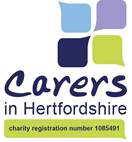 Carer’s details will be added to Carers in Herts database.  We will not share this information with anyone else without carer’s permission.Would carer like Carers in Herts to inform their GP of their caring role enabling them to access health checks, flu vaccines and appointments that meet their caring needs?       YES    NO (please tick)	Carer’s details will be added to Carers in Herts database.  We will not share this information with anyone else without carer’s permission.Would carer like Carers in Herts to inform their GP of their caring role enabling them to access health checks, flu vaccines and appointments that meet their caring needs?       YES    NO (please tick)	Carer’s details will be added to Carers in Herts database.  We will not share this information with anyone else without carer’s permission.Would carer like Carers in Herts to inform their GP of their caring role enabling them to access health checks, flu vaccines and appointments that meet their caring needs?       YES    NO (please tick)	Carer’s details will be added to Carers in Herts database.  We will not share this information with anyone else without carer’s permission.Would carer like Carers in Herts to inform their GP of their caring role enabling them to access health checks, flu vaccines and appointments that meet their caring needs?       YES    NO (please tick)	Carer’s details will be added to Carers in Herts database.  We will not share this information with anyone else without carer’s permission.Would carer like Carers in Herts to inform their GP of their caring role enabling them to access health checks, flu vaccines and appointments that meet their caring needs?       YES    NO (please tick)	Title:                   Forename/s:                                Forename/s:                                Surname:                                 DOB:              Address:           No or name of house:                                                                                             Road Name:                                                                                                                         Town:                                                                         County:                                Post Code:                               Address:           No or name of house:                                                                                             Road Name:                                                                                                                         Town:                                                                         County:                                Post Code:                               Address:           No or name of house:                                                                                             Road Name:                                                                                                                         Town:                                                                         County:                                Post Code:                                Contact Telephone Number:Home:                                                                Work:                                                                 Mobile:                                                               Email:                                                                 Contact Telephone Number:Home:                                                                Work:                                                                 Mobile:                                                               Email:                                                                Ethnicity: Primary Language Spoken:Primary Language Spoken:Name of GP Surgery: Name of GP Surgery: Carers own health/conditionsCarers own health/conditionsCarers own health/conditionsCarers own health/conditionsCarers own health/conditionsEmployment Status:  (please tick)Working Full time                      Working part time                        Retired                     Student             Employment Status:  (please tick)Working Full time                      Working part time                        Retired                     Student             Employment Status:  (please tick)Working Full time                      Working part time                        Retired                     Student             Employment Status:  (please tick)Working Full time                      Working part time                        Retired                     Student             Employment Status:  (please tick)Working Full time                      Working part time                        Retired                     Student             Relationship of the carer to the cared for:                                               Relationship of the carer to the cared for:                                               Name of cared for:                                                             Name of cared for:                                                             Name of cared for:                                                             DOB of cared for:DOB of cared for:When did the caring role start?Month                            Year                         When did the caring role start?Month                            Year                         When did the caring role start?Month                            Year                         Health/conditions of cared for:Health/conditions of cared for:Health/conditions of cared for:Health/conditions of cared for:Health/conditions of cared for:How would carer like to receive our newsletter ‘Carewaves’ please indicate by ticking preferred option:  by email           or by post      How would carer like to receive our newsletter ‘Carewaves’ please indicate by ticking preferred option:  by email           or by post      How would carer like to receive our newsletter ‘Carewaves’ please indicate by ticking preferred option:  by email           or by post      How would carer like to receive our newsletter ‘Carewaves’ please indicate by ticking preferred option:  by email           or by post      How would carer like to receive our newsletter ‘Carewaves’ please indicate by ticking preferred option:  by email           or by post      Carers in HertfordshireThe Red House119 Fore StreetHertfordHertsSG14 1AXTo contact us:Telephone: 01992 586969Fax:             01992 586959Email:     contact@carersinherts.org.ukWebsite: www.carersinherts.org.uk